VSTUPNÍ ČÁSTNázev komplexní úlohy/projektuZáklady robotiky, programování a algoritmizace v prostředí Lego Mindstorms EV3Kód úlohyCJ-u-4/AF95Využitelnost komplexní úlohyKategorie dosaženého vzděláníM (EQF úroveň 4)Vzdělávací oblastiCJ - Cizí jazykyVazba na vzdělávací modul(y)ŠkolaKlíčové kompetenceDatum vytvoření04. 01. 2020 13:13Délka/časová náročnost - Odborné vzdělávání8Délka/časová náročnost - Všeobecné vzdělávání8Poznámka k délce úlohyRočník(y)1. ročníkŘešení úlohyskupinovéDoporučený počet žáků2Charakteristika/anotaceTato komplexní úloha se zabývá názorným propojením cizího jazyka a IT technologií v návaznosti na Průmysl 4.0.Jednotlivé skupiny žáků sestaví dle zadání robota a dále pak jej programují podle pokynů učitele. Cílem komplexní úlohy je praktické využití cizího jazyka v moderních technologiích a tím zlepšení návaznosti v dalších odborných předmětech.Probíranými celky jsou v oblasti IT algoritmizace a programování, a v oblasti CJ odborná slovní zásoba, komunikativní a prezentační dovednosti, včetně písemného projevu.Výuka bude probíhat skupinově formou řešení problémové úlohy, kdy jednotlivé skupiny svou zvídavostí řeší zadaný problém. JÁDRO ÚLOHYOčekávané výsledky učeníŽák:Ovládá odbornou slovní zásobuOrientuje se a řeší případné problémy Programuje v cizím jazyce základní příkazyPrezentuje své výsledky nejen ve skupině, ale i před celou třídouSpecifikace hlavních učebních činností žáků/aktivit projektu vč. doporučeného časového rozvrhuOblast CJ:Seznámení se se základními odbornými termíny vyskytujícími se v programu; 1 hod.Domácí příprava slovní zásoby; 1 hod.Řešení problémů spojených s tvorbou programu; 5 hod.Prezentace žákovského projektu formou ústního nebo písemného projevu; 1 hod.Metodická doporučeníNávaznost na všeobecné předměty v oblasti IT technologií, návaznost na odborné teoretické předměty (např. programování) a praxe.Způsob realizaceJedná se o teoretické zaměření komplexní úlohy v odborné učebně.PomůckyPočítačová učebna s potřebným SWDataprojektorPL pro žáky, testyStavebnice Lego Mindstorms EV3 pro každou skupinuVÝSTUPNÍ ČÁSTPopis a kvantifikace všech plánovaných výstupůVytvoření funkčního programu v CJPrezentace výsledků žákovského projektu v CJSchopnost pohotové reakce na případné dotazy v CJKritéria hodnoceníPožadavky na splnění úlohy:Nedocházka max. 20 %Splnění 2 dílčích testů na 50 %Individuální hodnocení závěrečné prezentaceDoporučená literaturaPoznámkyObsahové upřesněníVV - Všeobecné vzděláváníMateriál vznikl v rámci projektu Modernizace odborného vzdělávání (MOV), který byl spolufinancován z Evropských strukturálních a investičních fondů a jehož realizaci zajišťoval Národní pedagogický institut České republiky. Autorem materiálu a všech jeho částí, není-li uvedeno jinak, je Petra Bydžovská. Creative Commons CC BY SA 4.0 – Uveďte původ – Zachovejte licenci 4.0 Mezinárodní.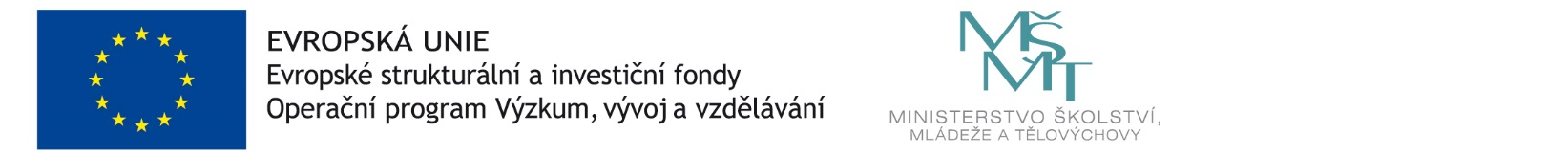 